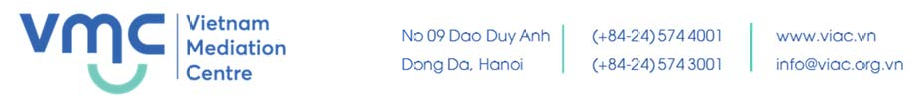  	CURRICULUMN VITAE	Yoshimi OharaYoshimi OharaYoshimi OharaYoshimi Ohara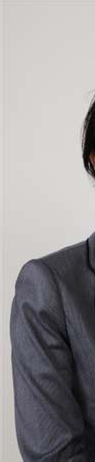 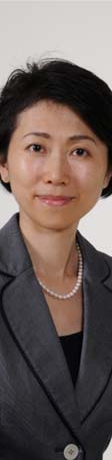 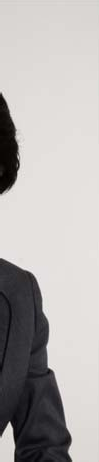 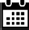 24 February 196624 February 196624 February 1966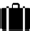 Nagashima Ohno & Tsunematsu, PartnerNagashima Ohno & Tsunematsu, PartnerNagashima Ohno & Tsunematsu, Partner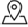 JP Tower, 2-7-2, Marunouchi, Chiyoda-ku100-7036 Tokyo JAPANJP Tower, 2-7-2, Marunouchi, Chiyoda-ku100-7036 Tokyo JAPANJP Tower, 2-7-2, Marunouchi, Chiyoda-ku100-7036 Tokyo JAPAN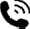 +81-3-6889-7146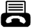 +81-3-6889-8146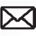 yoshimi_ohara@noandt.comyoshimi_ohara@noandt.comyoshimi_ohara@noandt.com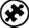 Dispute resolutions, including litigation, arbitration and mediation, cross-border transactions, IT and IPDispute resolutions, including litigation, arbitration and mediation, cross-border transactions, IT and IPDispute resolutions, including litigation, arbitration and mediation, cross-border transactions, IT and IP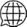 Japanese, EnglishJapanese, EnglishJapanese, EnglishEducationEducationEducationEducationEducationQualificationsQualificationsAdmitted to practice law in Japan (1992), New York (1997)Admitted to practice law in Japan (1992), New York (1997)Admitted to practice law in Japan (1992), New York (1997)Major(s)Major(s)LawLawLawUniversity(s)University(s)The University of Tokyo (LL.B., 1990) ; Harvard Law School (LL.M., 1996)The University of Tokyo (LL.B., 1990) ; Harvard Law School (LL.M., 1996)The University of Tokyo (LL.B., 1990) ; Harvard Law School (LL.M., 1996)Work historyWork historyWork historyWork historyWork history1992-present1992-presentNagashima Ohno & Tsunematsu, TokyoNagashima Ohno & Tsunematsu, TokyoNagashima Ohno & Tsunematsu, Tokyo19961996Covington & Burling LLP, Washington, D.C.Covington & Burling LLP, Washington, D.C.Covington & Burling LLP, Washington, D.C.1999-20001999-2000In-house, Intellectual property department of a Japanese electronics companyIn-house, Intellectual property department of a Japanese electronics companyIn-house, Intellectual property department of a Japanese electronics company2003-20042003-2004Foley & Lardner LLP, Washington, D.C.Foley & Lardner LLP, Washington, D.C.Foley & Lardner LLP, Washington, D.C.2011-20132011-2013Member, IBA Task Force on Professional Conduct of Counsel in International ArbitrationMember, IBA Task Force on Professional Conduct of Counsel in International ArbitrationMember, IBA Task Force on Professional Conduct of Counsel in International Arbitration2011-20152011-2015Court member, The London Court of International ArbitrationCourt member, The London Court of International ArbitrationCourt member, The London Court of International Arbitration2013-20152013-2015Vice President, The London Court of International ArbitrationVice President, The London Court of International ArbitrationVice President, The London Court of International Arbitration2013-2014Member, IBA Asia Pacific Arbitration Group2013-2014Member, IBA Conflicts of Interest Subcommittee2014-presentAdjunct Lecturer, Keio Law School2015-2016Co-chair, IBA Asia Pacific Arbitration Group2015-presentVice President, ICC International Court of Arbitration2016-2018President, LCIA Asia Pacific Users' Council2016-presentDirector, Japan Association of Arbitrators2017-presentMember of the Board, Swiss Arbitration Association2018-presentMember	of	the	Governing	Board,	International	Council	for Commercial ArbitrationResearches and papers (in English)Researches and papers (in English)June, 2018Global Arbitration Review - The Asia-Pacific Arbitration Review 2019 JapanSeptember, 2017Arbitration in Japan (Asian Dispute Review)June, 2017Global Arbitration Review - The Asia-Pacific Arbitration Review 2018 JapanJune 2016Global Arbitration Review - The Asia-Pacific Arbitration Review 2017 JapanOctober, 2015Arbitration World - Jurisdictional Comparisons 5th Edition 2015 (Co- author)October, 2014METI	RESEARCH	PROJECT	ON	INVESTMENT	TREATYARBITRATION (JCAA Newsletter No.32)September, 2013Global Arbitration Review - The Asia-Pacific Arbitration Review 2014 JapanJune, 2012Global Arbitration Review - The Asia-Pacific Arbitration Review 2013 JapanNovember, 2011Asia Arbitration Handbook Japan (Co-author)(Oxford University Press)November, 2011Global Arbitration Review - The Asia-Pacific Arbitration Review 2012 JapanMay, 2009TV Rights and Sport: Legal Aspects Chapter 24 JapanJuly, 2006Japan's IP High Court: A Proactive Judiciary(The Asialaw Japan Review, Volume 2 Issue 1, July 2006)December, 2000International Privacy, Publicity & Personality Laws: Chapter 18 Japan